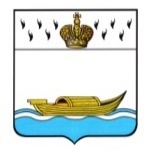 АДМИНИСТРАЦИЯВышневолоцкого городского округаПостановлениеот  11.01.2024                                                                                                  № 4г. Вышний ВолочекОб обеспечении безопасности населения  при проведении празднования  Крещения Господня на территории муниципального образования Вышневолоцкий  городской округ Тверской области в 2024 годуВ соответствии с Федеральным законом от 06.10.2003 № 131-ФЗ        «Об общих принципах организации местного самоуправления в Российской Федерации», Федеральным законом от 19.06.2004 № 54-ФЗ «О собраниях, митингах, демонстрациях, шествиях и пикетированиях», Правилами охраны жизни людей на воде (водных объектах) в Тверской области, утвержденных постановлением Администрации Тверской области от 30.05.2006 № 126-па,       в целях обеспечения безопасности людей на водных объектах в период проведения празднования Крещения Господня на территории муниципального образования Вышневолоций городской округ Тверской области в 2024 году, Администрация Вышневолоцкого городского округа постановляет:1. Назначить следующих ответственных должностных лиц Администрации Вышневолоцкого городского округа за обеспечение безопасности в период проведения празднования Крещения Господня              на территории муниципального образования Вышневолоцкий городской округ Тверской области:1.1 Заместителя Главы Администрации Вышневолоцкого городского округа – Морозова Д.Г.1.2. Руководителя Управления по делам ГОЧС администрации Вышневолоцкого городского округа – Адамовича В.А.  1.3. И.о. руководителя отдела по безопасности и взаимодействию           с правоохранительными органами администрации Вышневолоцкого городского округа – Ваганову Н.С.;2. Определить время и места Крещенских купаний населения                на территории муниципального образования Вышневолоцкий городской округ Тверской области:- г. Вышний Волочек – ул. Осташковская, д. 2, у Богоявленского Собора, с 19.30 час. 18.01.2024  до 00.00 час. 19.01.2024   - пгт. Красномайский – набережная р. Шлина у д. 32, с 18.00 час. 18.01.2024  до 00.00 час. 19.01.2024  - п. Солнечный, ул. Леонтьевская, д. 29а рядом с храмом Преображения Господня, озеро Мстино, с 00.00 час. 19.01.2024  до 03.00 час. 19.01.2024 - с. Осечно, ул. Почтовая, около д.25, берег озера Судомля, с 12.00 час. 19.01.2024  до 15.00 час. 19.01.2024.3. Заместителю Главы Администрации Вышневолоцкого городского округа Богданову С.Б. и руководителю Управления территориальной политики и социально-административного развития сельских территорий администрации Вышневолоцкого городского округа Рябковой Н.Ф. организовать обустройство мест купаний, указанных в пункте 2 настоящего постановления.4. Рекомендовать руководителю Управления территориальной политики и социально-административного развития сельских территорий Администрации Вышневолоцкого городского округа (Рябкова Н.Ф.) назначить ответственных лиц за обеспечение безопасности в период проведения празднования Крещения Господня на подведомственных территориях.5. Рекомендовать Главному врачу ГБУЗ «Вышневолоцкая центральная районная больница» (Радайкина А.А.) организовать дежурство фельдшеров       в сроки и в местах, указанных в пункте 2 настоящего постановления при проведении мероприятий, связанных с проведения празднования Крещения Господня на территории муниципального образования Вышневолоцкий городской округ Тверской области. 6. Рекомендовать руководителю МО МВД России «Вышневолоцкий» (Дущак Д.А) принять дополнительные меры по обеспечению охраны общественного порядка в сроки и в местах, указанных в пункте 2 настоящего постановления при проведении мероприятий, связанных с проведения празднования Крещения Господня на территории муниципального образования Вышневолоцкий городской округ Тверской области.7. Рекомендовать начальнику ПСЧ-9 ПСО ФПС ГПС ГУ МЧС России по Тверской области (Егоров Д.Э.) в сроки и в местах, указанных в пункте 2 настоящего постановления организовать дежурство пожарных расчетов при проведении мероприятий, связанных с проведения празднования Крещения Господня на территории муниципального образования Вышневолоцкий городской округ Тверской области.8. Рекомендовать старшему государственному инспектору                    по маломерным судам, Руководителю Вышневолоцкого инспекторского отделения ФКУ «Центр ГИМС МЧС России по Тверской области» (Иванов А.Г.) организовать дежурство спасателей на водных объектах в сроки               и в местах, указанных в пункте 2 настоящего постановления при проведении мероприятий, связанных с проведения празднования Крещения Господня        на территории муниципального образования Вышневолоцкий городской округ Тверской области.9. Опубликовать настоящее постановление в газете «Вышневолоцкая правда» и разместить на официальном сайте муниципального образования Вышневолоцкий городской округ Тверской области в информационно-телекоммуникационной сети «Интернет».10. Контроль за исполнением настоящего постановления оставляю        за собой.11.  Настоящее постановление вступает в силу со дня его принятия.Глава Вышневолоцкого городского округа                                                   Н.П. Рощина